PROPOSAL PENELITIAN“Pegaruh Budaya Masyarakat Terhadap Kepribadian Siswa SMP PEMDA 02 Kesugihan Tahun 2019”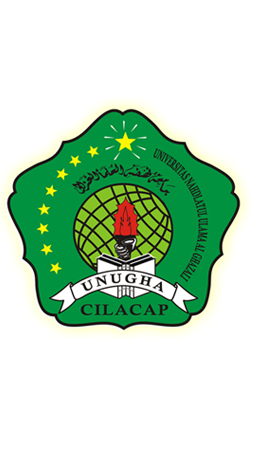 Disusun untuk memenuhi salah satu tugas terstukturMakalah Kuliah : Metodologi Penelitian PendidikanDosen Pengampu : Dr. Umi Zulfa, M.PdDI SUSUN OLEH :		   ELY INDRIYANA		   NIM 17862011009PROGRAM STUDI BIMBINGAN DAN KONSELINGFAKULTAS KEGURUAN DAN ILMU PENDIDIKANUNIVERSITAS NAHDLATUL ULAMA AL-GHAZALI CILACAP2019KATA PENGANTARSegala puji dan syukur senantiasa saya ucapkan atas kehadirat Allah SWT, karena dengan limpahan rahmat dan hidayah-Nya, akhirnya penulis dapat menyusun proposal penelitian yang berjudul “PENGARUH BUDAYA MASYARAKAT TERHADAP KEPRIBADIAN SISWA SMP PEMDA 02 KESUGIHAN TAHUN 2019”.Pada kesempatan ini, penulis berterimakasih kepada seluruh pihak yang telah membantu dalam menyelesaikan proposal penelitian ini. Semoga proposal penelitian ini dapat memberikan manfaat sebagaimana tujuan.Sebagai penyusun, tentulah kami menyadari bahwa proposal penelitian ini sepenuhnya masih jauh dari kata sempurna. Oleh karena itu, kritik dan saran yang ada relevannya dari proposal penelitian ini sangat diperlukan.								Cilacap, 1 Juni 2019									Penulis	Ely IndriyanaDAFTAR ISIBAB IPENDAHULUANLatar BelakangTerbentuknya kepribadian siswa dapat dipengaruhi oleh beberapa faktor baik faktor genetika maupun faktor lingkungan yang dimaksud adalah faktor kebudayaan. Kebudayaan dimasyarakat dapat memberikan pengaruh besar terhadap warganya, seperti cara berfikir, cara bersikap, atau cara berperilaku. Pengaruh kebudayaan ini dapat dilihat dari perbedaan yang budayanya maju dengan yang budayanya masih sederhana. Pada setiap budaya, seseorang megalami tekanan untuk mengembangkan suatu pola kepribadian sesuai dengan standar yang ditentukan. Kelompok menetapkan budaya sebagai model untuk pola kepribadian yang disetujui dan menekankan individu untuk berperilaku sesuai dengan norma budaya yang bersangkutan. Dengan ini mereka sangat memunginkan untuk memiliki karakteristik kepribadian yang sama.Realita berdasarkan hasil observasi di SMP PEMDA 02 Kesugihan diketahui bahwa kepribadian siswa kurang menekankan perilaku yang sesuai dengan norma budayanya, masih ada siswa yang belum memiliki sikap yang ditentukan pada norma budaya, masih ada siswa yang tingkat kepekaan sosialnya rendah, masih ada siswa yang belum menaaati peraturan-peraturan, masih ada siswa yang kurang bertanggung jawab pada tugas, sehingga siswa belum memiliki kepribadian yang sesuai dengan norma budayanya.Berdasarkan latar belakang tersebut maka penelitian dengan judul “Pengaruh Budaya Masyarakat Terhadap Kepribadian Siswa SMP PEMDA 02 Kesugihan Tahun 2019” penting untuk dilakukan agar memiliki kepribadian yang sesuai dengan budaya masyarakat.Definisi OperasionalTerkait dengan judul penelitian ini, yaitu Pengaruh Budaya Masyarakat Terhadap Kepribadian Siswa SMP PEMDA 02 Kesugihan Tahun 2019, maka untuk menghindari kesalah pahaman terhadap penelitian ini, maka berikut kami definisikan secara operasional istilah-istilah yang ada dalam judul penelitian ini, diantaranya sebagai berikut:Pengaruh Pengaruh merupakan daya yang ada atau timbul dari sesuatu yang ikut membentuk watak, kepercayaa atau perbuatan seseorang (Poerwadarminto, 2002:865). Dapat disimpulkan bahwa pengaruh merupakan daya yang timbul dari sesuatu, yang membentuk watak atau perbuatan seseorang. Oleh karena itu yang dimaksud pengaruh dalam penelitian ini adalah daya yang ada atau timbul dari budaya masyarakat tehadap kepribadian siswa.Budaya MasyarakatMenurut Ralph Linton kebudayaan atau budaya adalah keseluruhan pengetahuan, sikap dan pola perilaku yang merupakan kebiasaan yang dimiliki atau diwariskan oleh anggota suatu masyarakat tertentu. Sedangkan masyarakat adalah orang-orang yang berinteraksi dalam suatu wilayah tertentu dan memiliki budaya bersama. Sehingga yang dimaksud budaya masyarakat adalah keseluruhan sikap dan pola perilaku yang merupakan kebiasaan masyarakat. Oleh karena itu yang dimaksud budaya masyarakat dalam penelitian ini adalah keseluruhan sikap dan pola perilaku yang sudah menjadi kebiasaan dari masyarakat silingkungan siswa SMP PEMDA 02 Kesugihan.Kepribadian Kata kepribadian diambil dari terjemahan kata yang berasal dari Bahasa Inggris yaitu kata personality, yang mempunyai pengertian sebagai sifat dan tingkah laku khas seseorang yang membedakan dengan orang lain. Dalam disiplin ilmu psikologi kepribadian mempunyai pengertian sifat yang tercermin pada sikap seseorang. Jadi yang dimaksud kepribadian pada penelitian ini adalah sikap dan tingkah laku yang khas pada setiap individu siswa SMP PEMDA 02 Kesugihan.SMP PEMDA 02 KesugihanSMP PEMDA 02 Kesugihan merupakan sekolah menengah pertama swasta yang berlokasi di Jalan Blimbing Desa Menganti, Kecamatan Kesugihan, Kabupaten Cilacap.Rumusan MasalahBagaimana budaya di masyarakat siswa SMP PEMDA 02 Kesugihan tahun 2019?Bagaimana kepribadian siswa SMP PEMDA 02 Kesugihan tahun 2019?Bagaimana pengaruh budaya masyakat terhadap kepribadian siswa SMP PEMDA 02 Kesugihan tahun 2019?Tujuan dan Manfaat PenelitianTujuan PenelitianUntuk mengetahui budaya dimasyarakat siswa SMP PEMDA 02 Kesugihan tahun 2019.Untuk mengetahui kepribadian siswa SSMP PEMDA 02 Kesugihan tahun 2019.Untuk menganalisis ada tidaknya pengaruh budaya masyarakat terhadap kepribadian siswa SMP PEMDA 02 Kesugihan tahun 2019.Manfaat PenelitianManfaat TeoritisUntuk menambah wawasan ilmu pengetahuan akan pentingnya budaya masyarakat bagi kepribadian siswa.Manfaat PraktisUntuk memberikan masukan bagi SMP PEMDA 02 Kesugihan akan pentingnya memperhatikan budaya masyarakat karena berkontibusi bagi kepribadian siswa.Untuk menambah pengetahuan peneliti pribadi maupun para praktisi akan faktor yang mempengaruhi terbentuknya kepribadian siswa.Telaah/Tinjauan PustakaTerkait dengan judul penelitian “Pengaruh Budaya Masyarakat Terhadap Kepribadian Siswa SMP PEMDA 02 Kesugihan Tahun 2019”. Peneliti menggunakan beberapa referensi yang mendukung diantaranya yaitu:Buku yang berjudul Pengembangan Kepribadian Tinjauan Praktis Menuju Pribadi Positif yang di tulis oleh Dra.Hj. Inge Hutagalung, M.Si (2007). Buku ini menjelaskan mengenai penekanan individu-individu untuk berperilaku sesuai dengan norma budaya kelompok yang bersangkutan.Buku kedua karangan H. Darmadi (2017) dengan judul Pengembangan Model Metode Pembelajaran Dalam Dinamika Beelajar Siswa adalah buku yang membahas tentang faktor yang mempengaruhi kepribadian siswa salah satunya faktor kebudayaan. Faktor kebudayaan sangat berpengaruh terhadap pembentukan kepribaadian siswa.Buku yang berjudul Teori Kepribadian yang ditulis oleh Prof. Dr. H. Syamsu Yusuf L N, M.Pd dan Dr. H. Achmad Juntika Nurihsan, M.Pd (2008). Buku ini menjelaskan tentang kebudayaan masyarakat mempengaruhi kepribadian.Buku Psikologi Perkembangan (2009), karangan Prof. Dr. Kusdwiratri Setiono, Psi adalah perkembangan moralitas dari sudut pandang budaya dan beberapa nilai-nilai budaya masyarakat.Buku Sosiologi Suatu Pengantar, (1994) karangan Prof. Dr. Soerjono Soekarto adalah buku yang membaahas tentang kepribadian dan kebudayaan dan membahas atau mengupas tentang tipe-tipe kebudayaan yang mempengarhi bentuk kepribadian seseorang.Buku Pengantar Ilmu Antropologi (2009), karangan Prof. Dr. Koentjaraningrat merupakan buku yang mengupas tentang kepribadian, masyarakat dan kebudayaan.Kemudian hasil penelitian saudari Albertin Dwi Astuti (UNY:2015) yang berjudu; Pengaruh Budaya Sekolah Terhadap Karakter Siswa Kelas X Jurusan Tata Boga SMK Negeri 3 Klaten, yang hasilnya terdapat pengaruh budaya sekolah terhadap karakter siswa SMK Negeri 3 Klaten. Berdasarkan analisis data yang dilakukan dengan menggunakan analisis deskriptif dan inferensial, budaya sekolah sebagai variable (X) dan karakter siswa sebagai variable (Y) atau subyek penelitian adalah siswa kelas X jurusan boga SMK Negeri 3 Klaten.Perbedaan skripsi ini dengan penelitian yang akan penulis laksanakan yaitu pada variable (X) dan variable (Y) serta subyek penelitian, dimana judul penelitian yang akan diteliti adalah berjudul: Pengaruh Budaya Masyarakat Terhadap Kepribadian Siswa SMP PEMDA 02 Kesugihan Tahun 2019. Dalam konteks penelitian yang akan dilaksanakan oleh penulis ini menggunakan teknik analisis data dengan teknik korelasi product moment dan teknik analisis regresi. Dalam konteks penelitian yang akan dilaksanakan oleh penulis ini memiliki dua variabel penelitian, yaitu: budaya masyarakat (variabel X), dan kepribadian siswa (variabel Y), sedangkan subyek penelitian ini adalah siswa SMP PEMDA 02 Kesugihan.Kemudian hasil penelitian saudari Dewi Junita Manurung (Universitas Lampung:2018) yang berjudul “Pengaruh Budaya Sekolah dan Lingkungan Sekolah Terhadap Pembentukan Karakter Siswa di SMP GAJAH MADA BANDAR LAMPUNG Tahun 2017/2018. Hasil penelitiannya menunjukkan bahwa masih terdapat siswa yang berperilaku kurang berkarakter dan bermoral serta siswa malas beribadah. Budaya sekolah sebagai variabel (), lingkungan sekolah sebagai variabel () dan pembentukan karakter sebagai variabel (Y) dan jenis penelitiannya adalah kuantitatif.Perbedaan antara skripsi ini dengan penelitian yang akan penulis laksanakan yaitu pada variabel X dan variabel Y serta subyek penelitian, dimana judul penelitian yang akan diteliti oleh penulis adalah berjudul: Pengaruh Budaya Masyarakat Terhadap Kepribadian Siswa SMP PEMDA 02 Kesugihan Tahun 2019. Dalam konteks penelitian yang akan dilaksanakan oleh penulis ini memiliki dua variabel penelitian, yaitu budaya masyarakat (variabel X) dan kepribadian siswa (variabel Y), Sedangkan subyek penelitian ini adalah siswa SMP PEMDA 02 Kesugihan.Metode PenelitianMetode penelitian merupakan suatu proses atau suatu rangkaian langkah-langkah yang dilakukan oleh peneliti secara terencana dan sistematis guna mendapatkan pemecahan masalah atau mendapat jawaban mempunyai bobot yang cukup memadai dan memberikan kesimpulan-kesimpulan yang tidak meragukan.Jenis PenelitianPenelitian dengan Judul Pengaruh Budaya Masyarakat Terhadap Kepribadian Siswa SMP PEMDA 02 Kesugihan Tahun 2019 ini termasuk jenis penelitian field reseach; yaitu jenis penelitian yang digunakan untuk mendapatkan bahan-bahan dengan jalan terjun langsung ke lapangan untuk mengadakan penelitian. Pendekatan PenelitianAdapun pendekatan yang digunakan adalah pendekatan kuantitatif, disebut pendekatan kuantitatif karena menekankan analisisnya pada data-data numerical (angka) yang diolah dengan metode statistika.Waktu dan Tempat PenelitianWaktu PenelitianWaktu penelitian ini akan dilaksanakan selama tiga bulan, mulai dari awal bulan Maret sampai Mei 2019.Tempat PenelitianPenelitian ini akan dilaksanakan dengan mengambil tempat atau lokasi di SMP PEMDA 02 Kesugihan.Variabel PenelitianVariabel penelitian adalah gejala yang bervariasi. Variabel penelitian disebut juga dengan objek penelitian dan objek itulah yang akan dipelajari dan hasilnya kemudian ditarik kesimpulan. Variabel penelitian dalam penelitian ini dibedakan menjadi dua macam variabel yaitu sebagai berikut:Variabel independen atau disebut juga variabel bebas atau variabel yang mempengaruhi atau yang menjadi sebab perubahan atau timbulnya variabel dependen (terkait). Biasanya disimbolkan dengan huruf X, yang dimaksud variabel independen dalam penelitian ini adalah “Budaya Masyarakat.”Variabel dependen atau disebut variabel terikat, yaitu merupakan variabel yang dipengaruhi atau yang menjadi akibat karena adanya variabel bebas. Biasanya disimbolkan dengan huruf Y, yang dimaksud variabel dependen dalam penelitian ini adalah “Kepribadian Siswa”.Berdasarkan uraian diatas telah jelas bahwa penelitian “Pengaruh Budaya Masyakata Terhadap Kepribadian Siswa SMP PEMDA 02 Kesugihan Tahun 2019” mempunyai dua variabel penelitian, yaitu: Budaya Masyarakat (variabel X) dan Kepribadian Siswa (variabel Y).PopulasiPopulasi merupakan wilayah generalisasi yang terdiri atas obyek atau subyek yang mempunyai kualitas dan karateristik tertentu yang ditetapkan oleh peneliti untuk dipelajari dan kemudian ditarik kesimpulannya. Dalam penelitian ini yang akan menjadi populasi adalah siswa kelas VII, VIII, dan IX yang berjumlah 165 siswa.Metode Pengumpulan DataUntuk kepentingan pengumpulan data, maka peneliti menggunakan metode pengumpulan sebagai berikut:Metode Angket (Questionare)Angket (Questionare) merupakan alat untuk mengumpulkan informasi dengan menyampaikan sejumlah pertanyaan tertulis yang diberikan kepada responden. Menurut Arikunto angket dibagi menjadi angket tertutup dan angket terbuka, namun yang digunakan oleh peneliti hanya angket tertutup. Angket tertutup yaitu angket yang sudah disediakan jawabannya sehingga responden tinggal memilih alternative jawaban yang tersedia.Angket digunakan dalam penelitian ini karena akan digunakan untuk menggali data tentang Buaday Masyarakat dan Kepribadian Siswa di SMP PEMDA 02 Kesugihan Tahun 2019.Metode DokumentasiMetode dokumentasi adalah cara pengumpulan data dengan menggali informasi pada dokumen-dokumen, baik itu berupa kertas, video, benda dan lainnya. Dalam penelitian ini, metode dokumentasi digunakan untuk menggali data tentang siswa SMP PEMDA 02 Kesugihan serta dokumen-dokumen yang diperlukan dalam penelitian ini.Uji Instrumen Penelitian ini menggunakan dua cara untuk menguji instrumen yakni:Uji ValiditasUji validitas merupakan suatu cara untuk melihat apakah instrumen penelitian itu mampu mengambil data yang tepat atau benar. Jika instrumen tersebut tidak mampu mengambil data yang tepat artinya data yang terambil tidaklah benar atau sah.Uji validitas dalam penelitian ini digunakan untuk mengetahui apakah pertanyaan atau pernyatan dalam angket atau questioner yang telah dibuat dapat mengukur variabel yang diinginkan atau sebaliknya.Uji RehabilitasUji rehabilitas yaitu uji kekonsistenan atau keajegan instrument untuk menghasilkan data yang sama besarnya walaupun dilakukan oleh siapapun. Dengan kata lain uji rehabilitas adalah uji instrumen untuk melihat apakah instrumen yang dibuat cukup dipercaya untuk menghasilkan data yang sah atau benar.Teknik Analisis Data dan Teknik Analisis RegresiTeknik Analisis DataSetelah semua data yang dibutuhkan terkumpul selanjutnya adalah mengelola dan menganalisis data tersebut. Berdasarkan masalah yang diteliti yaitu Budaya Masyarakat (variabal X) dan Kepribadian Siswa (variabel Y).Teknik analisis data yang digunakan untuk menganalisis data tersebut diatas adalah teknik korelasi product moment, yaitu:		Keterangan:			= Angka indeks “r” product moment		N 	= Number of cases			= Jumlah hasil perkalian antara sekor X dan Y			= Jumlah seluruh sekor X			= Jumlah seluruh sekor Y		Semua perhitungan menggunakan SPSS tipe 1.6Teknik Analisis RegresiTeknik analisis merupakan langkah yang digunakan untuk menjawab rumusan masalah dalam penelitian. Adapun teknik analisis data yang digunakan dalam penelitian ini adalah teknik Regression Analisis dan Partial Corelation. Penelitian ini bertujuan untuk menemukan ada tidaknya pengaruh antar variabel, apabila ada seberapa eratnya pengaruh itu, adapun serta berarti atau tidaknya pengaruh itu, adapun analisa data dalam penelitian ini menggunakan ketentuan.Rumus persamaan garis regresi predictorY = a + b XKeterangan:Y	= Kriteriuma	= Bilangan Konstanb	= Koefesien PrediktorX	= Prediktor	Untuk mengetahui ada tidaknya Pengaruh Budaya Masyarakat Terhadap Kepribadian Siswa SMP PEMDA 02 Kesugihan Tahun 2019, maka digunakan teknik bantuan SPSS.Sistematika PenulisanSecara garis besar, skripsi terbagi menjadi tiga bagian utama yaitu bagian awal terdiri halam judul, persembahan, motto, kata pengatar, daftar isi, daftar table, daftar gambar atau bagan.Selanjutnya bagian kedua yaitu bagian tengah (inti) yang terdiri dari bab I sampai bab V.Bab I, berupa pendahuluan, latar belakang masalah, definisi operasional, rumusan masalah, tujuan dan manfaat penelitian, telaah pustaka, dan sistematika penulisam skripsi.Bab II, berupa bagian teori atau landasan teori, yaitu mendeskripsikan dan analisis teroi yang akan dijadikan pijakan oleh peneliti dalam melakukan penelitian nanti. Pendeskripsian dan analisis teori tersebut yaitu teori pertama tentang budaya masyarakat meliputi pengertian budaya masyarakat, unsur-unsur kebudayaan, dan nilai-nilai budaya masyarakat. Teori kedua tentang kepribadian meliputi pengertian kepribadian, unsur-unsur kepribadian, tipe-tipe kepribadian dan pengaruh kepribadian terhadap siswa.Bab III, berupa metode penelitian, waktu dan tempat penelitian, variable atau objek, uji instrumen, teknik analisis data dan prosedur penelitian.Bab IV, berupa laporan hasil penelitian dan pembahasan.Bab V, berupa penutup berisi kesimpulan dan saran.  Selanjutnya bagian akhir dari skripsi adalah daftar pustaka dan lampiran-lampiranDAFTAR PUSTAKAZulfa, Umi. 2019. Modul Teknik Kilat Penyusunan Proposal Skripsi (Edisi Revisi). Cilacap: Ihya MediaJoesoef, Soelaiman. Psychologi Umum Bagian Typologi. Surabaya: PT Usaha NasionalSuryabrata, Sunadi. 2008. Psikologi Kepribadian. Jakarta: PT Raja Grafindo IndonesiaSyamsu, Yusuf L N. 2008. Teori Kepribadian. Bandung: PT Remaja RosdakaryaInge, Hutagulung. 2008. Pengembangan Kepribadian Tinjauan Praktis Menuju Pribadi Positif. Jakarta: PT Mancanan Jaya CemerlangDarmadi. 2017. Pengembangan Model Metode Pembelajaran Dalam Dinamika Belajar Siswa. Yogyakarta: CV Budi UtamaSoekaro, Soerjono. 1994. Sosiologi Suatu Pengantar. Jakarta: Rajawali PersKoentjaraningrat. 2009. Pengantar Ilmu Antropologi. Jakarta: Rineka Cipta